Positive Parenting Program (Triple P) 2016-2017 Outcomes Summary2016-2017 Triple P Outcomes Summary continuedAs of October year the Washington State Institute of Public Policy estimates, after subtracting costs, a $______ savings for each family that participates in Triple P due to reduced needs for services and improved youth outcomes.A conservative estimate based on the 194 caregivers that completed at least 75% of the total program sessions of Triple P shows a savings of $__________ to the Commonwealth of Pennsylvania.INSERT AGENCY LOGO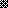 